ПОЛОЖЕНИЕо группе (группах) комбинированной направленностив муниципальном дошкольном образовательном учреждении«Детский сад № 235 »ОБЩИЕ ПОЛОЖЕНИЯ1.1.  Настоящее Положение регламентирует деятельность группы (групп) комбинированной направленности (далее – Группа, Группы) в муниципальном дошкольном образовательном учреждении «Детский сад № 235 » (далее – Учреждение).1.2. Положение  разработано в соответствии с Конституцией РФ, Законом   РФ «Об образовании», ФГОС ДО, Приказом  Министерства Просвещения 
Российской Федерации от 31 июля 2020 г. N 373 «Порядок организации и осуществлении образовательной деятельности по основным образовательным программам дошкольного образования», нормативными правовыми актами РФ и департамента образования мэрии города Ярославля и Ярославской области.1.3. В Группу принимаются дети с ограниченными возможностями здоровья (далее – ОВЗ), обусловленными нарушениями в развитии.1.4.    Группа комбинированной направленности  является формой организации образовательного процесса, при которой дети с ОВЗ  обучаются вместе с детьми, имеющими норму речевого развития.1.5.   Целью организации Группы комбинированной направленности является создание системы комплексного психолого-педагогического сопровождения детей дошкольного возраста с ОВЗ в условиях образовательной инклюзии.1.6. Основными задачами деятельности  Группы являются:- охрана жизни и укрепление физического и психического здоровья детей;- обеспечение познавательно-речевого, социально-личностного, художественно - эстетического и физического развития детей;- осуществление необходимой коррекции недостатков в развитии;- успешная адаптация и социализация детей с ОВЗ;-  взаимодействие с семьями воспитанников для обеспечения полноценного развития детей.ПОРЯДОК КОМПЛЕКТОВАНИЯ ГРУППВ Группы комбинированной направленности принимаются дети в возрасте от 3 до 7 лет.В Группы могут приниматься как дети одного возраста, так и дети разного возраста, исходя из потребностей Учреждения.Комплектование Группы утверждается приказом Департамента образования мэрии города Ярославля и приказом заведующего Учреждением в срок до 1 сентября текущего года.Прием детей осуществляется в течение календарного года при наличии свободных мест.Комплектование Группы осуществляется с учетом заключений ТПМПК и особенностями психофизического развития и возможностями воспитанников. Количество воспитанников с  ограниченными возможностями здоровья определяется нормами СанПиН.Срок пребывания ребенка с ограниченными возможностями здоровья в Группе определяется на основании заключения ТПМПК.При необходимости уточнения заключения ТПМПК и специальных условий для получения образования ребенок может быть направлен на ТПМПК повторно.Взаимоотношения между Учреждением и родителями (законными представителями) регулируются договором об образовании. ОРГАНИЗАЦИЯ ДЕЯТЕЛЬНОСТИ ГРУППЫ 3.1. Групповое помещение оборудуется пособиями в соответствии с возрастом и направлениями коррекционно-развивающей работы воспитанников с ОВЗ.3.2. Реализация образовательных услуг в Группе осуществляется следующим образом:3.2.1. для нормально развивающихся детей – согласно основной образовательной программе Учреждения; 3.2.2. для детей с ОВЗ – согласно адаптированным образовательным программам в соответствии с рекомендациями заключений ТПМПК.3.3. Организацию деятельности со здоровыми детьми Группы осуществляют педагоги в соответствии со штатным расписанием ДОУ.3.4. Организацию деятельности в Группе с детьми с ОВЗ,   осуществляют специалисты (имеющиеся в штате ДОУ) на основании  заключений ТПМПК. Периодичность и продолжительность индивидуальных и подгрупповых занятий определяется нормами СанПиН. 3.5. Основными формами работы с детьми являются: фронтальные, подгрупповые, индивидуальные занятия.3.6. Питание в Группе организуется с учетом возраста детей, осуществляется по установленным натуральным и денежным нормам для детей с 12-часовым дневным пребыванием.3.7. Плата за реализацию образовательной услуги не взимается.3.8. Плата, взимаемая с родителей (законных представителей) за присмотр и уход за детьми, устанавливается  в соответствии с действующими нормативными документами.ШТАТЫ И РУКОВОДСТВО ГРУППОЙ4.1. Штат  работников Группы устанавливается согласно действующим нормативным документам федерального, регионального и муниципального уровня.4.2. Права и обязанности работников  Группы определяются Правилами внутреннего трудового распорядка и должностными инструкциями.4.3. Учебно-методическое руководство деятельностью Группы осуществляет старший воспитатель.4.4. Заведующий Учреждением осуществляет систематический контроль деятельности Группы и несет персональную ответственность за ее правильную организацию.ЗАКЛЮЧИТЕЛЬНЫЕ ПОЛОЖЕНИЯ5.1. Настоящее Положение принимается на педагогическом совете и утверждается приказом заведующей Учреждением.5.2.  Настоящее Положение вступает в силу с момента его утверждения и действует до принятия нового. 5.2. Изменения и дополнения в настоящее Положение вносятся по мере необходимости и утверждаются в порядке, установленном пунктом 5.1. настоящего Положения.ПРИНЯТО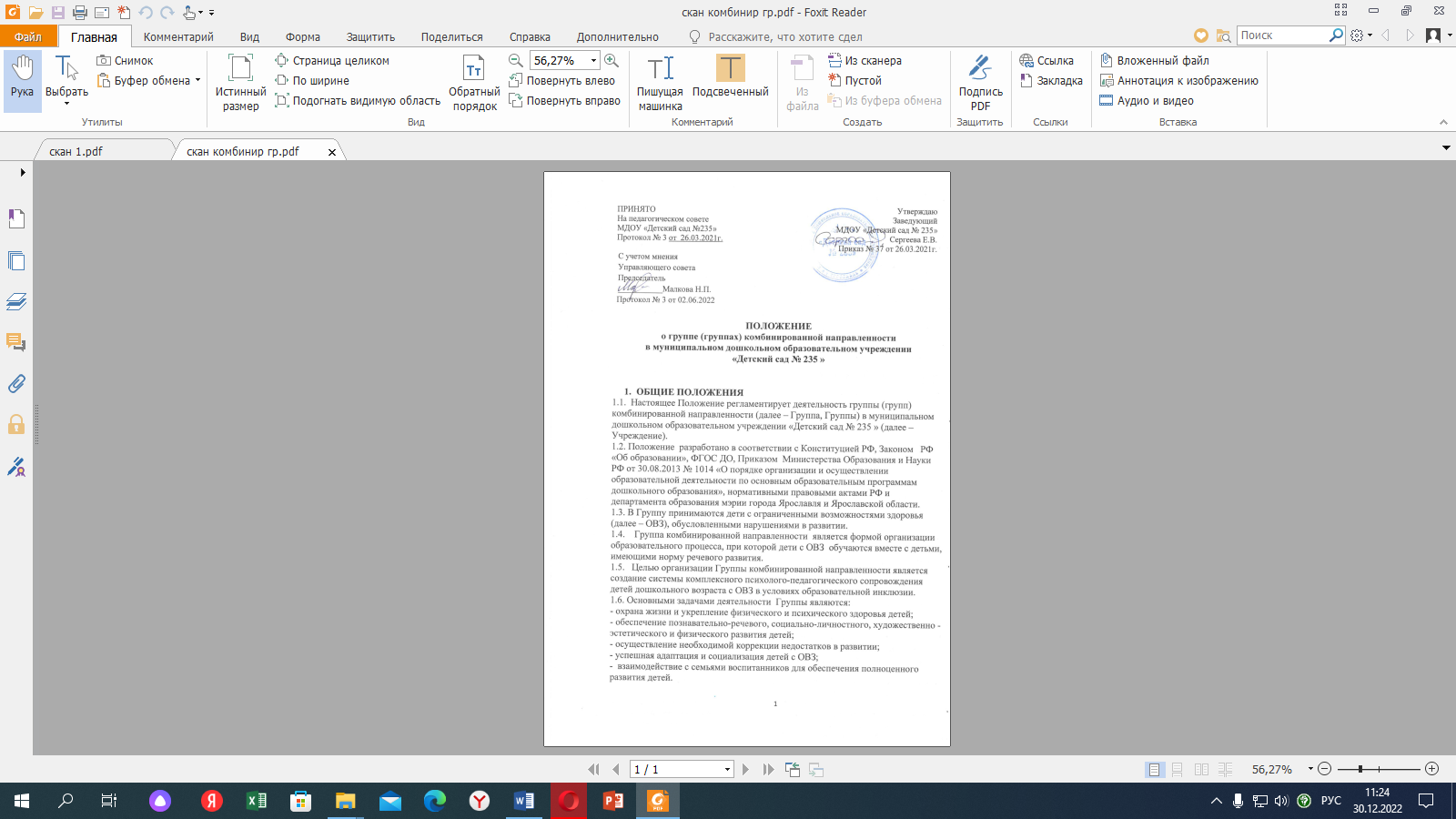 На педагогическом совете МДОУ «Детский сад №235»Протокол № 3 от  26.03.2021г.С учетом мненияУправляющего советаПредседатель ___________Малкова Н.П. Протокол № 3 от 02.06.2022УтверждаюЗаведующийМДОУ «Детский сад № 235» Сергеева Е.В.Приказ № 37 от 26.03.2021г. УТВЕРЖДАЮ:Заведующий  МДОУ «Детский сад №235»_____________/Е.В. Сергеева Приказ №_______ от______ 